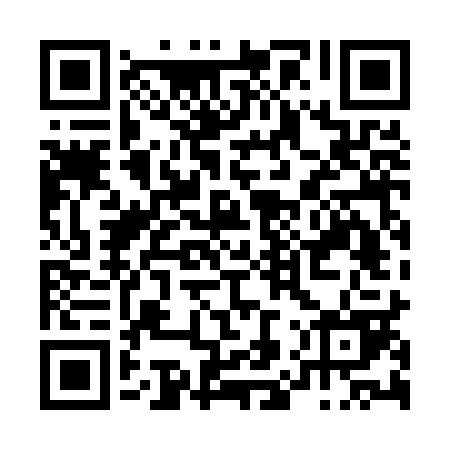 Prayer times for Borda de Agua, PortugalMon 1 Apr 2024 - Tue 30 Apr 2024High Latitude Method: Angle Based RulePrayer Calculation Method: Muslim World LeagueAsar Calculation Method: HanafiPrayer times provided by https://www.salahtimes.comDateDayFajrSunriseDhuhrAsrMaghribIsha1Mon5:397:141:366:057:589:272Tue5:377:121:356:067:599:293Wed5:357:111:356:078:009:304Thu5:337:091:356:078:019:315Fri5:317:071:346:088:029:336Sat5:297:061:346:098:039:347Sun5:277:041:346:108:049:368Mon5:257:031:346:108:059:379Tue5:237:011:336:118:069:3810Wed5:216:591:336:128:079:4011Thu5:196:581:336:128:089:4112Fri5:176:561:326:138:109:4313Sat5:156:541:326:148:119:4414Sun5:136:531:326:158:129:4515Mon5:116:511:326:158:139:4716Tue5:096:501:316:168:149:4817Wed5:076:481:316:178:159:5018Thu5:056:471:316:178:169:5119Fri5:036:451:316:188:179:5320Sat5:016:441:316:198:189:5421Sun4:596:421:306:198:199:5622Mon4:586:411:306:208:209:5723Tue4:566:391:306:208:229:5924Wed4:546:381:306:218:2310:0025Thu4:526:361:306:228:2410:0226Fri4:506:351:306:228:2510:0327Sat4:486:331:296:238:2610:0528Sun4:466:321:296:248:2710:0629Mon4:446:311:296:248:2810:0830Tue4:426:291:296:258:2910:10